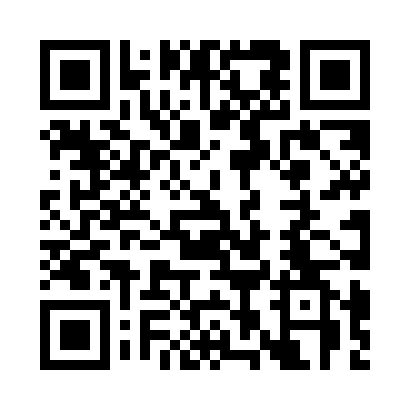 Prayer times for St. Columban, Ontario, CanadaMon 1 Jul 2024 - Wed 31 Jul 2024High Latitude Method: Angle Based RulePrayer Calculation Method: Islamic Society of North AmericaAsar Calculation Method: HanafiPrayer times provided by https://www.salahtimes.comDateDayFajrSunriseDhuhrAsrMaghribIsha1Mon4:005:481:296:489:1010:592Tue4:015:491:306:489:1010:583Wed4:015:501:306:489:1010:584Thu4:025:501:306:489:0910:575Fri4:035:511:306:489:0910:566Sat4:045:521:306:489:0910:567Sun4:055:521:306:489:0810:558Mon4:065:531:316:489:0810:549Tue4:085:541:316:489:0710:5310Wed4:095:541:316:479:0710:5211Thu4:105:551:316:479:0610:5112Fri4:115:561:316:479:0610:5013Sat4:125:571:316:479:0510:4914Sun4:145:581:316:469:0410:4815Mon4:155:591:316:469:0410:4716Tue4:166:001:316:469:0310:4617Wed4:186:001:326:459:0210:4518Thu4:196:011:326:459:0110:4319Fri4:216:021:326:449:0110:4220Sat4:226:031:326:449:0010:4121Sun4:236:041:326:448:5910:3922Mon4:256:051:326:438:5810:3823Tue4:266:061:326:438:5710:3724Wed4:286:071:326:428:5610:3525Thu4:296:081:326:418:5510:3426Fri4:316:091:326:418:5410:3227Sat4:326:101:326:408:5310:3028Sun4:346:111:326:408:5210:2929Mon4:356:121:326:398:5110:2730Tue4:376:131:326:388:5010:2631Wed4:396:141:326:378:4810:24